Информация 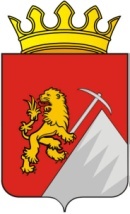 для размещения в информационно-телекоммуникационной сети Интернет на официальном сайте Губахинского городского округа, в соответствии с законодательством о противодействии коррупцииСведенияо доходах, расходах, об обязательствах имущественного характера депутатов Губахинской городской Думы I  созыва. а также супругов и несовершеннолетних детей за отчетный период с 01 января 2016 года по 31 декабря 2016 года, размещаемые на официальном сайте Губахинского городского округа в порядке, утвержденным решением Губахинской городской Думы  от 04.04.2013 года № 68 «Об утверждении Порядка размещения в информационно-телекоммуникационной сети Интернет на официальном сайте Губахинского городского округа сведений, предоставляемых в соответствии с законодательством о противодействии коррупции»                                                                                                                                                                                                            29.05.2017 год№ п/пФамилия, имя, отчестводолжностьОбщая сумма декларированного годового дохода за 2016 г. (руб.)Перечень объектов недвижимого имущества, принадлежащих на праве собственностиПеречень объектов недвижимого имущества, принадлежащих на праве собственностиПеречень объектов недвижимого имущества, принадлежащих на праве собственностиПеречень транспортных средств, принадлежащих на праве собственности (вид, марка)№ п/пФамилия, имя, отчестводолжностьОбщая сумма декларированного годового дохода за 2016 г. (руб.)Вид объектов недвижимостиПлощадь (кв.м)Страна расположенияПеречень транспортных средств, принадлежащих на праве собственности (вид, марка)123456781Ваганова Светлана Васильевнадепутат584 193,221.квартира (совместная собственность)50,1Россиянет1супруг-1 132 678,061.земельный участок (индивидуальная собственность)2.квартира (совместная собственность)60050,1РоссияРоссия1.Легковой автомобиль «RENAULT DUSTER» (индивидуальная собственность)2Шакиров Рашид Саидович депутат5 682 698,791.земельный участок (индивидуальная собственность)2.квартира (индивидуальная собственность)3.квартира (долевая 1/4)4.гараж (индивидуальная собственность)4765,168,326Россия Россия РоссияРоссия  1.Легковой автомобиль «MERCEDES-BENZ» (индивидуальная собственность)2.Легковой автомобиль «MERCEDES-BENZ-С» (индивидуальная собственность)2супруга -106 656,001.квартира (долевая 1/4)68,3Россия нет№ п/пФамилия, имя, отчестводолжностьОбщая сумма декларированного годового дохода за 2016 г. (руб.)Перечень объектов недвижимого имущества, принадлежащих на праве собственностиПеречень объектов недвижимого имущества, принадлежащих на праве собственностиПеречень объектов недвижимого имущества, принадлежащих на праве собственностиПеречень транспортных средств, принадлежащих на праве собственности (вид, марка)№ п/пФамилия, имя, отчестводолжностьОбщая сумма декларированного годового дохода за 2016 г. (руб.)Вид объектов недвижимостиПлощадь (кв.м)Страна расположенияПеречень транспортных средств, принадлежащих на праве собственности (вид, марка)123456783Крупнин Александр Михайлович депутат1 271 638,831. квартира (долевая собственность 1/4)2.капитальный гараж-бокс (индивидуальная собственность)102,727,3РоссияРоссия1.Легковой автомобиль «Nissan Tiida» (индивидуальная собственность)3супруга-437441,131.квартира (долевая собственность 1/4)102,7Россия нет4Мельчаков Сергей Владимировичдепутат542 810,59нетнетнет1.Легковой автомобиль «Lada Largus» (индивидуальная собственность)4супруга-491 709,161.квартира (долевая собственность 1/3)  с ограничением (обременение) права с 22.11.2016г.)76,4Россия нет4несовершеннолетний ребёнок-нетнетнетнетнет4несовершеннолетний ребёнок-нет1.квартира (долевая собственность 1/3)  с ограничением (обременение) права с 22.11.2016г.)76,4Россия нет4несовершеннолетний ребёнок-нет1.квартира (долевая собственность 1/3)  с ограничением (обременение) права с 22.11.2016г.)76,4Россия нет